Ficha 1Creación Instrumentos musicalEn esta clase deberás empezar a crear tu instrumento de percusión con los materiales a elección (dependiendo del instrumento que quieras crear). ÉXITO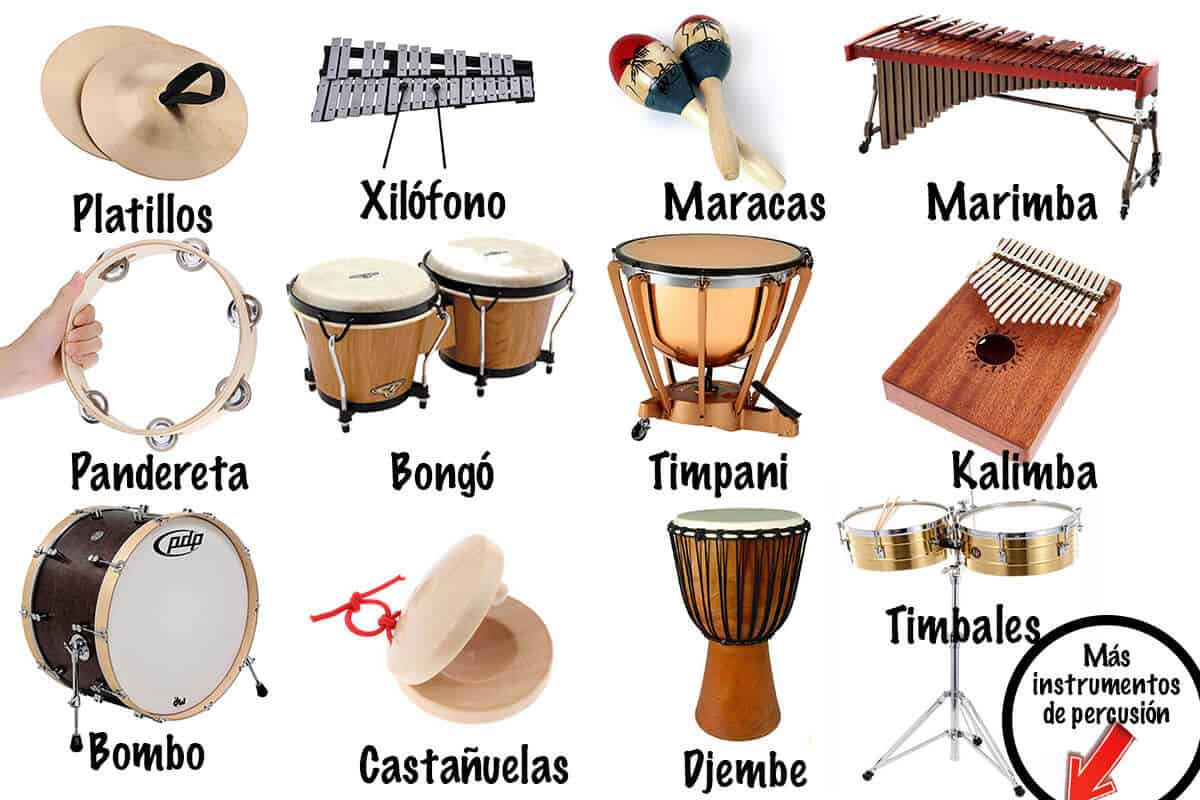 